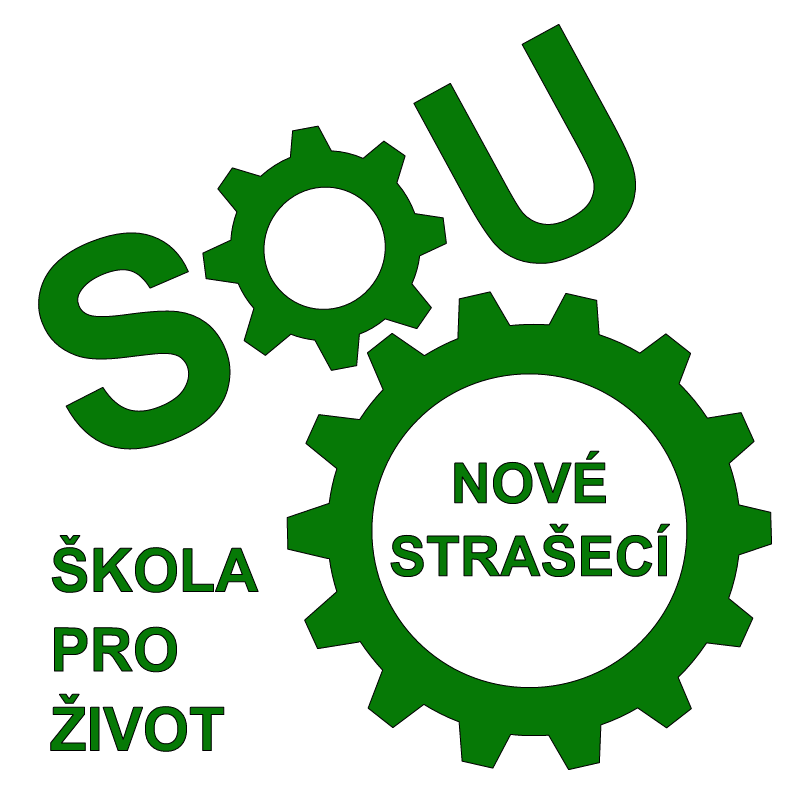 Zřizovatel: 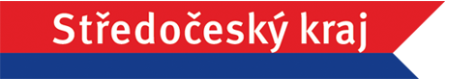 Sportovní 1135, 271 80 Nové Strašecí tel.: 313 285 811, fax: 313 285 841, e-mail: info@souzns.cz	          IČO: 14802201, DIČ: CZ14802201OBJEDNÁVKA číslo: 67/14802201/2023Dodavatel: HELAGO-CZ, s.r.o., Kladská 1082/6, 500 03 Hradec Králové, IČ 25963961, DIČ CZ25963961Objednáváme u Vás: CNC-SET Unimat celokovová 4-osá turn/mill sestavaTCTControl –řídicí systém 4osySada fréz 3,4,5,6 mmSada 5ks HSS soustružnických nožůCena Kč 71.484,38 vč. DPH, Kč 59.078,00 bez DPH Termín plnění:	dle domluvy Platební podmínky: 	převodem na účet do 14 ti dnů od vystavení fakturyDodavatel má 3 denní lhůtu pro akceptaci výzvy.Jméno a podpis objednatele: Ing. Bc. Jan Nechutný			podpis: 	                                                                datum: 	22.11.2023		Jméno a podpis příkazce operace: Ing. Bc. Jan Nechutný			podpis: 	                                                                datum:	22.11.2023		 